Wykonanie generalnego remontu ścieżki dydaktycznej „ Tokarnia -Groń” znajdującej się w Leśnictwie Tokarnia - Nadleśnictwo Myślenice.Zamówienie obejmuje:Wykonanie z drewna  stelaży na tablice edukacyjne ( o wymiarach 100x150 cm) w ilości 12 szt. oraz 1 szt. stelaża drewnianego na tablicę o wymiarach 200x100 cm. Stelaże powinny być wykonane z drewna – kantówki o minimalnym przekroju 8 x 8cm wraz zadaszeniem. Dach stelaży należy wykonać z desek lub gontu drewnianego Stelaż oraz dach musi zostać zabezpieczony impregnatem do drewna (kolor wg. wskazań inwestora).Przykładowy stelaż wraz tablicą: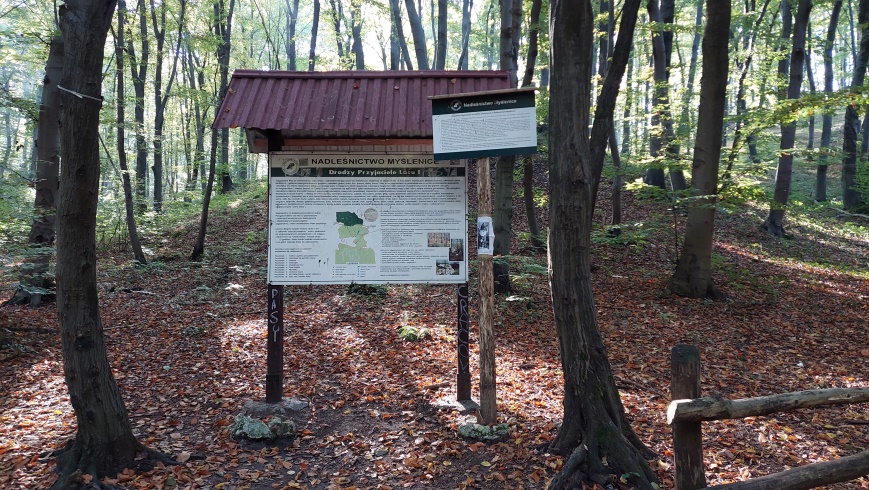 Montaż nowych stelaży na tablice na gruncie na kotwach zamocowanych w stopie fundamentowej. Zamontowanie nowych tablic w  stelażach – 13 szt. przy pomocy wkrętów, blachowkrętów. Tablice dostarcza zamawiający.Impregnacja  drewnianych koszy na śmieci – 3 szt.Wykonanie oraz ustawienie w terenie ( według wskazań zamawiającego) drewnianego stołu o długości blatu ok 3,5 m i szerokości 70-80 cm. Stół należy wykonać z drewna struganego. Stół należy zabezpieczyć impregnatem do drewna (kolor wg. wskazań inwestora).Wykonanie oraz ustawienie w terenie 2 szt. ławek drewnianych o długości równej długości blatu stołu tj. ok. 3,5 m. Ławki należy wykonać z drewna struganego. Ławki należy zabezpieczyć impregnatem do drewna (kolor wg. wskazań inwestora).Termin realizacji zamówienia do 31.12.2022 r.